Arbeitsplan     NMS KematenVor-/Nachname: ______________________ Klasse: ___(Schüler/in)Freiwillig für Fleißige …Überprüft und besprochen mit einem Erziehungsberechtigten: Kontrollieren Sie bitte nur auf Vollständigkeit und nicht auf Richtigkeit!!!Datum: __________________Unterschrift des Erziehungsberechtigten: _______________________________________________I verbiich stehe auf: ___________________		sie können: ___________________ihr könnt: ______________________		du stehst auf: _________________wir gehen: _____________________		ich spiele: ____________________du wohnst: ____________________		sie gehen: ____________________ich schlafe: ____________________		sie wohnen: __________________ich lese: ______________________		ich nehme: ___________________sie essen: _____________________		wir trinken: ___________________sie schlafen: ___________________		ich trinke: ____________________wir machen: ___________________		sie sind: ______________________sie spricht: ____________________		wir haben: ____________________er ist: ________________________		ihr macht: ____________________ihr habt: ______________________		ihr möchtet: __________________sie bevorzugt: _________________		sie wollen: ___________________wir schlafen: __________________		du bevorzugst: ________________ich schlafe: ____________________		er trinkt: _____________________wir spielen: ____________________		ich gehe aus: _________________wir lesen: ______________________		ihr geht aus: __________________ihr spielt: ______________________		du kannst: ____________________wir stehen auf: __________________	ich kann: _____________________ihr wohnt: _____________________		er nimmt: ____________________du liest: _______________________		wir sind: _____________________er hat: ________________________		du bist: ______________________wir sprechen: __________________		ihr trinkt: ____________________wir essen: _____________________		du spielst: ____________________sie gehen aus: __________________		ich wohne: ____________________I numeri5: __________________	60: __________________34: _________________	100: _________________40: _________________	36: __________________70: _________________	48: __________________15: _________________	19: __________________13: _________________	20: __________________4: __________________	14: __________________25: _________________	90: __________________28: _________________	32: __________________18: _________________	7: ___________________11: _________________	12: __________________30: _________________	50: __________________80: _________________	16: __________________27: _________________	35: __________________61: _________________	8: ___________________55: _________________	74: __________________46: _________________	21: __________________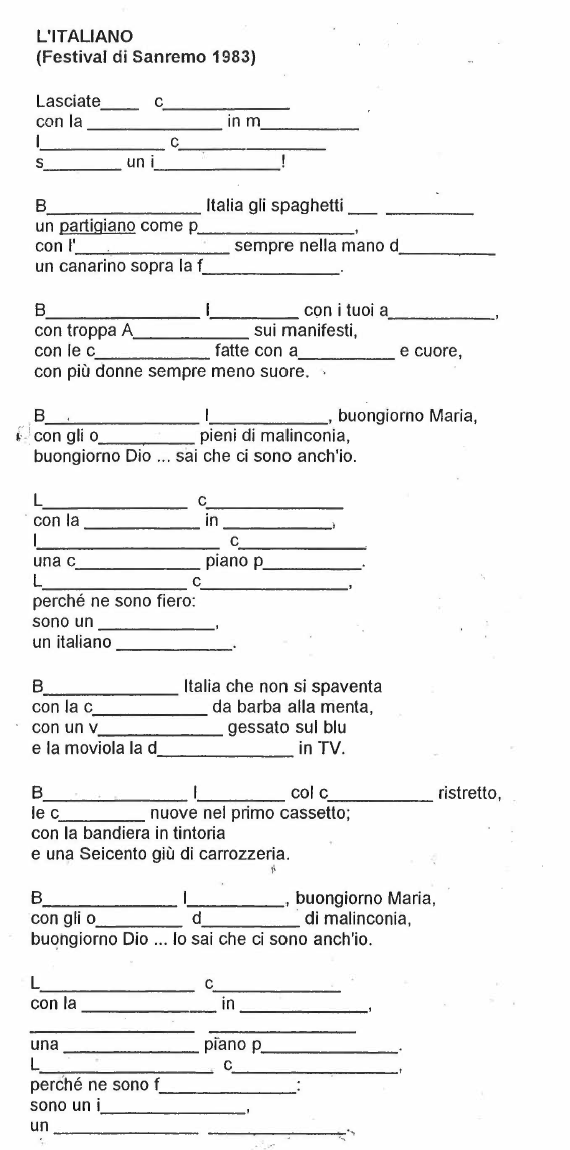 Fach: Italienisch___________________Schulwoche:  3427.04. – 03.05.2020Aufgabenstellung:Arbeitsmaterial (drücke STRG und klicke auf den Link)Erledigt am:Wiederhole folgende Verben (potere, venire, alzarsi, giocare, andare, uscire, abitare, leggere, dormire, prendere, preferire, bere, volere, mangiare, avere, essere, fare e parlare).ArbeitsbuchFülle den Übungszettel Verben aus. Den Lösungszettel für die Verben schicke ich das nächste Mal.ÜbungszettelWiederhole die Zahlen 0 –100.Arbeitsbuch Schreibe die Zahlen auf den Übungszettel. Den Lösungszettel schicke ich euch das nächste Mal.ÜbungszettelAufgabenstellung:Link:Erledigt am:Höre dir das Lied Lasciatemi cantare von Toto Cutugno an und fülle den Lückentext aus.Internet – youtube